Cameron Park Community Services District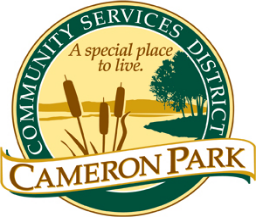 2502 Country Club DriveCameron Park, CA 95682	Covenants, Conditions & Restrictions  (CC&R) Committee Monday, October 5, 20205:30 p.m.TELECONFERENCE ZOOM MEETINGhttps://us02web.zoom.us/j/83971140391Meeting ID: 839 7114 0391 (Teleconference/Electronic Meeting Protocols are attached)Conformed AgendaMembers:  Chair Sidney Bazett (SB), Vice Chair Gerald Lillpop (GL), Bob Dutta (BD)Director Felicity Wood Carlson (FC), Director Holly Morrison (HM)Alternate Director Ellie WootenStaff:  General Manager Jill Ritzman, CC&R Compliance Officer Jim MogCALL TO ORDER – 5:32pmROLL CALL – GL/BD/FC/SB (HM arrived late)Public testimony will be received on each agenda item as it is called. Principal party on each side of an issue is allocated 10 minutes to speak, individual comments are limited to 3 minutes except with the consent of the Committee; individuals shall be allowed to speak on an item only once. Members of the audience are asked to volunteer their name before addressing the Committee.  The Committee reserves the right to waive said rules by a majority vote.APPROVAL OF AGENDA - ApprovedAPPROVAL OF CONFORMED AGENDA - ApprovedOPEN FORUM Members of the public may speak on any item not on the agenda that falls within the responsibilities of the Committee.Holly Morrison arrived late at 5:49pmCOMMITTEE REVIEW/ACTIONAppeal of Architectural Review Committee’s Approval for Fencing Project at 2969 Mount View Court (J. Mog)Action: Review and DiscussMotion to approve the decision of the Architectural Review Committee.GL/HM  – Motion PassedAyes – SB, GL, BD, FC, HM		Noes – None		Absent – None		Abstain – NoneMONTHLY STAFF REPORT7a. Open Violations – August & SeptemberInitial Notices - 13Final Notices - 4Pre-Legal Notices – 3 (approved in July; pending staff review of current property conditions)Pending – 6Legal Cases – 17b. Architectural Review Month of September Projects Reviewed – 25Approved – 19Denied – 0Held Over – 0ARC Review Not Required - 17c. Staff UpdateNew CC&R Officer training continuesItems for November and Future CC&R Committee AgendasReport back on noise nuisance issue.Items to take to the Board of DirectorsMATTERS TO AND FROM COMMITTEE MEMBERSADJOURNMENT – 6:47pmItem #Property AddressUnitAPNProject6.2969 Mount View CourtDeer Creek Estates   Unit #B116-382-007-000Fence